关于做好2019年夏季成教毕业生毕业工作的通知各二级学院、校外教学点：为了做好我院2019年夏季成人高等学历教育毕业生工作，现将有关事项通知如下：一、夏季毕业生对象2017级成人高等学历教育在籍生。部分因故未毕业的2015级、2016级成人高等学历教育学生。二、关于毕业生的注册信息审核今年继续使用教务系统审核毕业生情况。目前毕业生电子照片和专科生计算机英语统考成绩已导入教务系统。1、通知毕业生尽快登陆教务系统学生端进行个人信息完善，作为系统打印学籍卡和毕业生登记表的重要信息。2、线下审核毕业生交费情况。3、在教务系统中分别导入毕业生考试和考查课成绩，本科毕业生还需导入毕业论文成绩。4、在教务系统中预审毕业生相关信息。如有部分学员要求延长学年的，需要在教务系统中做缓毕业申请。正常毕业的毕业生做预毕业确认。教务系统毕业审核时间为：2019年4月8日—2019年6月24日。5、请务必打印导出的毕业生名单让学生自行校对信息并签名确认。6、如发现教务系统中存在已退学学生，请在下个开放时段在教务系统中做退学处理。三、关于其他毕业生材料上报毕业生纸质照片（照片背面注明毕业生的姓名及身份证号）一张，学生信息校对表（学生签名）复印件、学籍卡、毕业生登记表请于2019年7月5日前交继续教育学院，以便及时办理毕业证书。各二级学院、校外教学点在下发毕业证书时，务必做好毕业证书发放登记表。常熟理工学院继续教育学院2019年4月12日附件：教务系统毕业管理模块使用说明继续教育管理系统毕业管理模块使用1、如果学生成绩都通过了，但因其他原因暂不毕业，需要在“缓毕业管理”里“提交申请”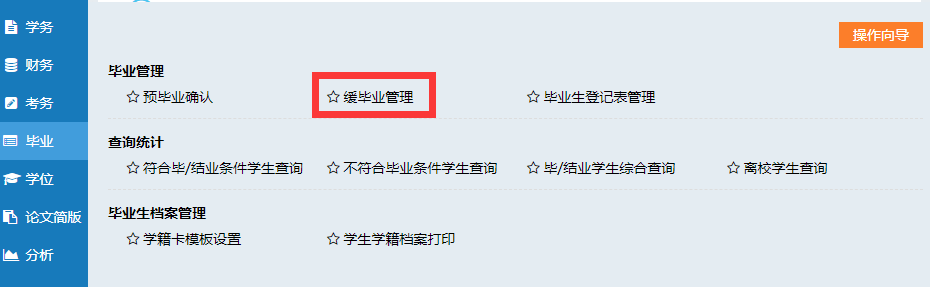 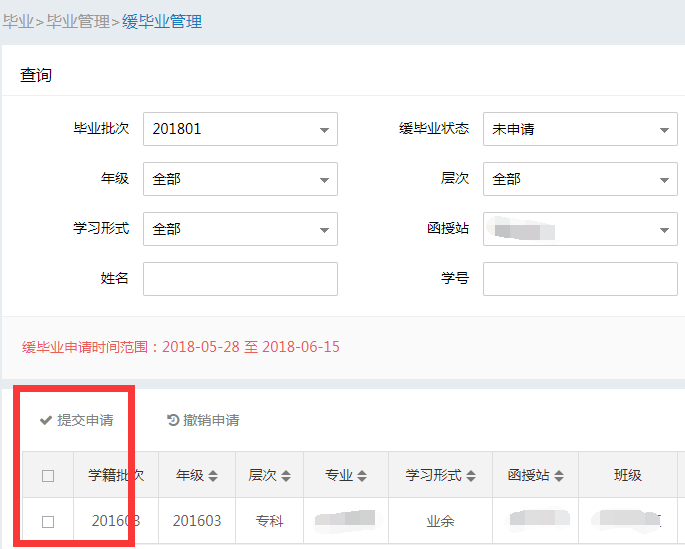 2、这里可以看到不符合毕业的学生，不符合的条件有具体说明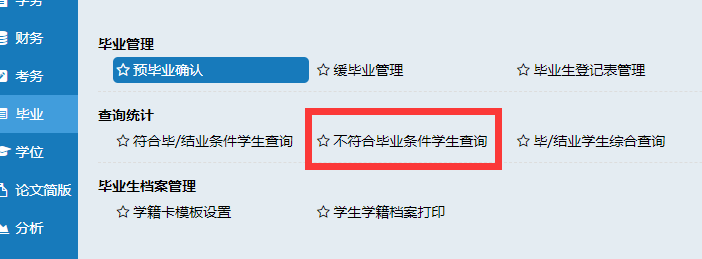 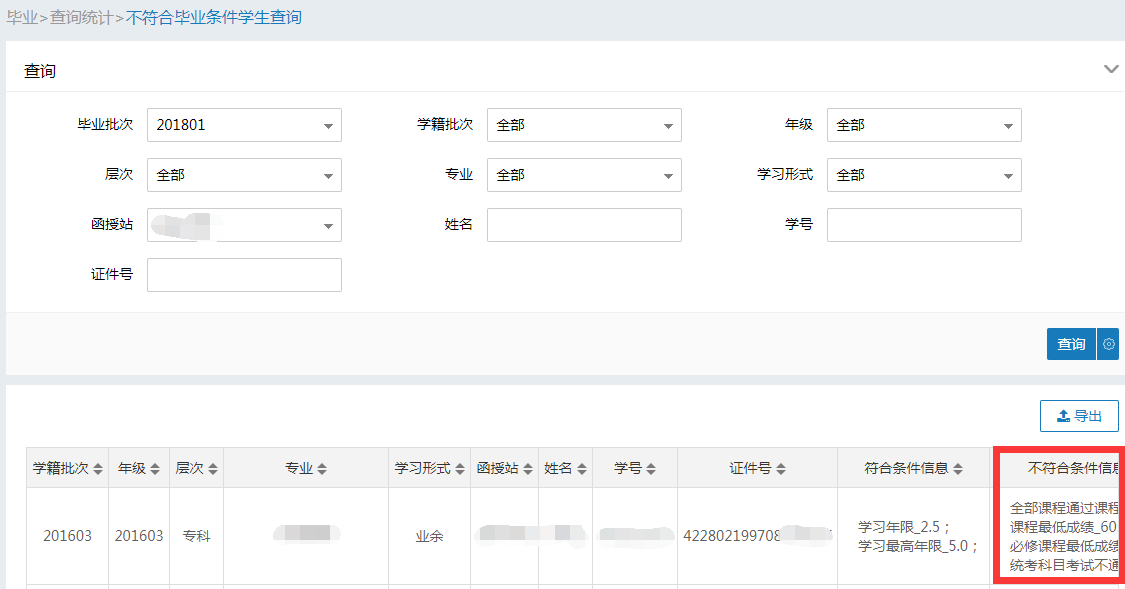 3、在“预毕业确认”中查看学生，是否都毕业，是的话，点击“同意毕业”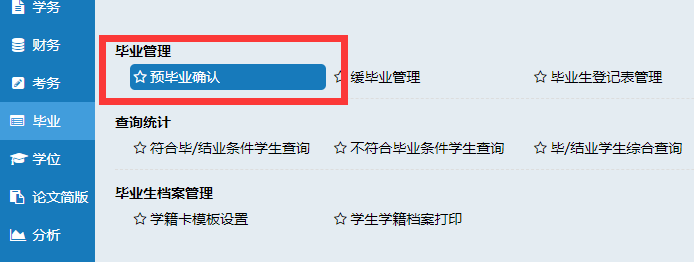 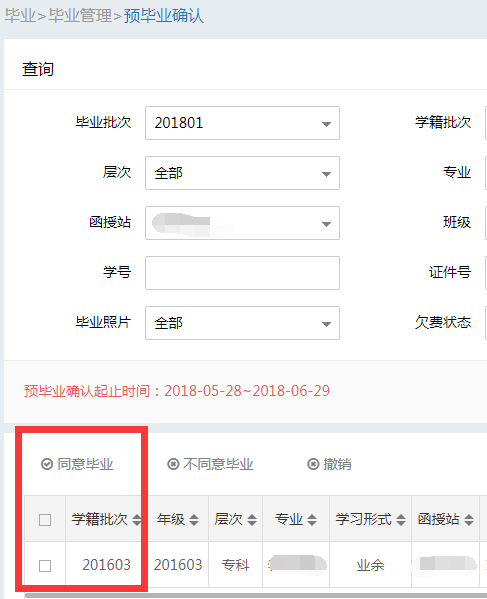 继续教育管理系统学生档案打印1、学籍卡、成绩单。按下图指示点击后，在“消息”-“导出消息”中下载压缩包，里面每个学生一个Word，在打印前先点开Word看一下，内容和版式是否正常后再打印！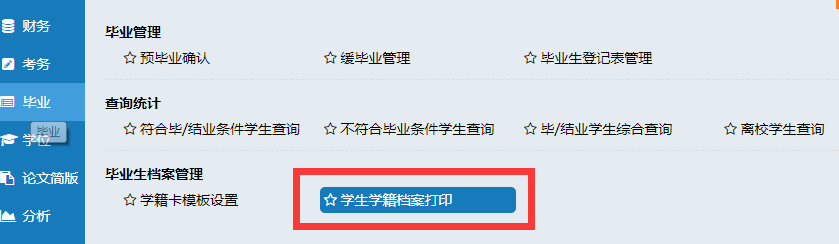 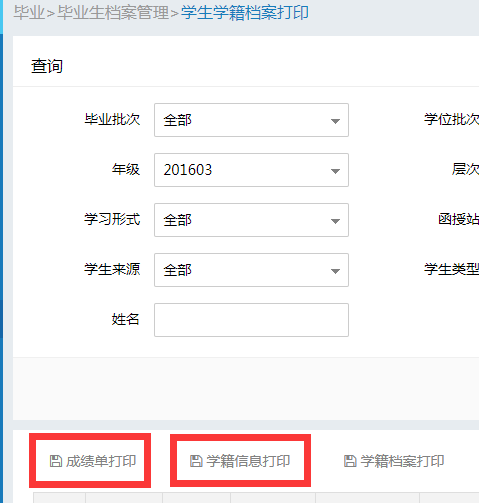 2、毕业生登记表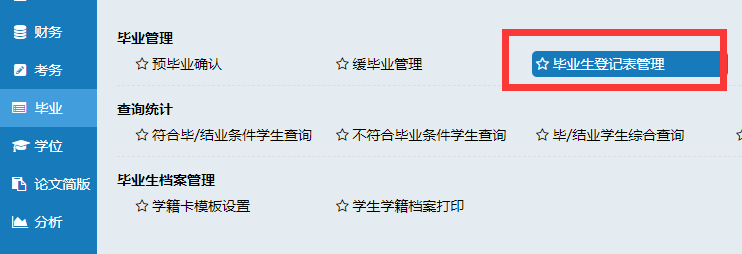 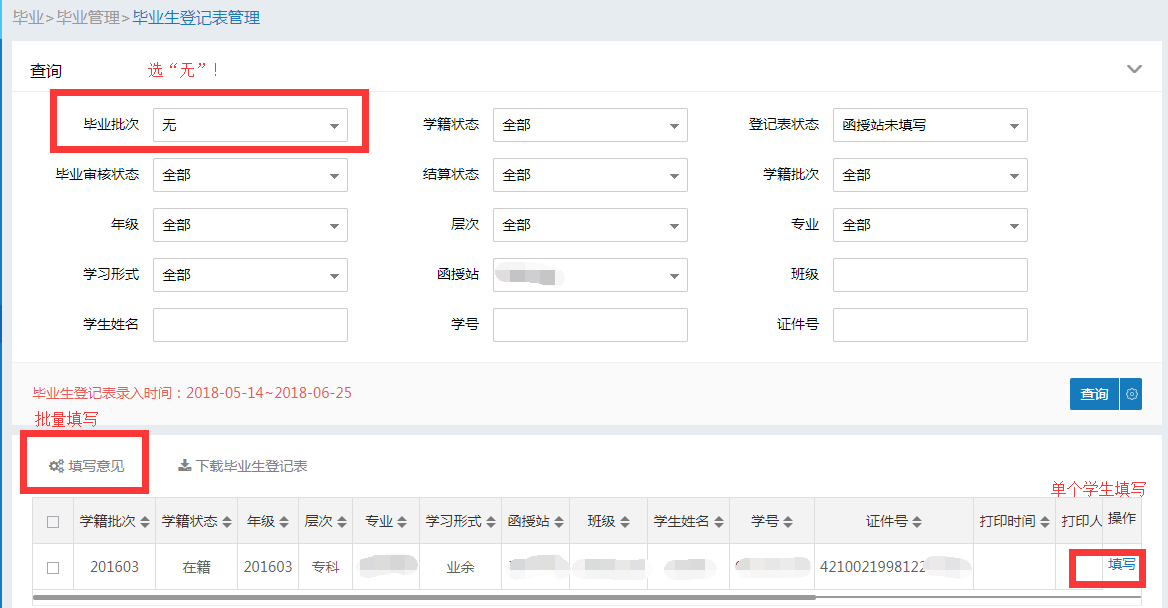 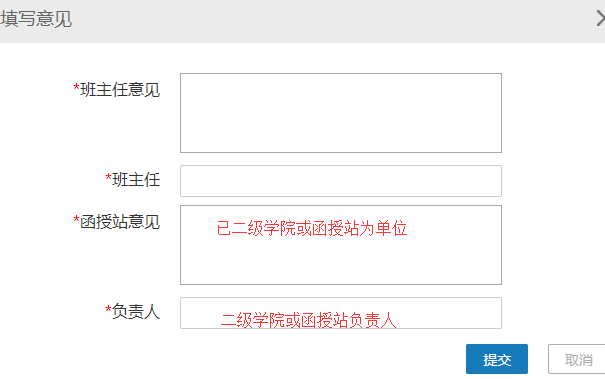 